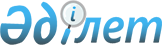 О Едином перечне продукции, в отношении которой устанавливаются обязательные требования в рамках Таможенного союзаРешение Комиссии таможенного союза от 28 января 2011 года № 526.
      В целях реализации статьи 3 Соглашения о единых принципах 
      и правилах технического регулирования в Республике Беларусь, Республике Казахстан и Российской Федерации от 18 ноября 2010 года Комиссия Таможенного союза решила:
      1. Утвердить Единый перечень продукции, в отношении которой устанавливаются обязательные требования в рамках Таможенного союза (прилагается).
      2. В связи с наличием в государствах – членах Таможенного союза различных процедур государственной регистрации медицинских изделий (медицинской техники и изделий медицинского назначения) поручить Сторонам:
      - проработать возможность унификации подходов Сторон в данной области;
      - при необходимости, разработать проект соответствующего международного договора;
      - по итогам этой работы принять решение о целесообразности разработки технического регламента Таможенного союза 
      "О безопасности изделий медицинского назначения".
      До принятия решения по данному вопросу приостановить разработку соответствующего технического регламента Таможенного союза.
      Примечание ИЗПИ!
      В единый перечень предусмотрено изменение решением Совета Евразийской экономической комиссии от 12.04.2024 № 31 (вступает в силу по истечении 30 календарных дней с даты его официального опубликования). ЕДИНЫЙ ПЕРЕЧЕНЬ
продукции, в отношении которой устанавливаются обязательные
требования в рамках Таможенного союза
      Сноска. Перечень в редакции решения Совета Евразийской экономической комиссии от 23.11.2012 № 102 (вступает в силу по истечении 30 календарных дней с даты его официального опубликования); с изменением, внесенным Решением Совета Евразийской экономической комиссии от 21.02.2020 № 18 (вступает в силу по истечении 30 календарных дней с даты его официального опубликования); от 14.12.2022 № 163 (вступает в силу по истечении 30 календарных дней с даты его официального опубликования).
      1. Машины и оборудование 
      2. Низковольтное оборудование 
      3. Высоковольтное оборудование 
      4. Аппараты, работающие на газообразном топливе 
      5. Оборудование, работающее под избыточным давлением 
      6. Сосуды, работающие под давлением 
      7. Оборудование для работы во взрывоопасных средах 
      8. Аттракционы, оборудование детских игровых площадок 
      9. Лифты 
      10. Колесные транспортные средства 
      11. Тракторы 
      12. Сельскохозяйственная техника 
      13. Машины для лесного хозяйства 
      14. Шины 
      15. Подвижной состав железнодорожного транспорта, в том числе высокоскоростной 
      16. Подвижной состав метрополитена 
      17. Легкий рельсовый транспорт, трамваи 
      18. Объекты морского транспорта 
      19. Объекты внутреннего водного транспорта
      20. Маломерные суда 
      21. Здания и сооружения 
      22. Строительные материалы и изделия 
      23. Инфраструктура железнодорожного транспорта, в том числе высокоскоростного 
      24. Инфраструктура метрополитена 
      25. Автомобильные дороги 
      26. Пиротехнические составы и содержащие их изделия 
      27. Взрывчатые вещества гражданского применения и содержащие их изделия 
      28. Продукция легкой промышленности (готовые штучные изделия, ковры и ковровые изделия, изделия трикотажные, швейные и кожгалантерейные; обувь; меха и меховые изделия) 
      29. Игрушки 
      30. Товары для детей и подростков 
      31. Изделия для ухода за детьми 
      32. Посуда 
      33. Изделия санитарно-гигиенического назначения 
      34. Парфюмерно-косметическая продукция 
      35. Средства гигиены полости рта 
      36. Тара и упаковка 
      37. Средства индивидуальной защиты 
      38. Средства обеспечения пожарной безопасности
      39. Средства пожаротушения 
      40. Медицинские изделия 
      41. Изделия санитарно-технические 
      42. Мебельная продукция 
      43. Химическая продукция 
      44. Синтетические моющие средства 
      45. Товары бытовой химии 
      46. Лакокрасочные материалы и растворители 
      47. Удобрения 
      48. Средства защиты растений 
      49. Бензины, дизельное и судовое топливо, топливо для реактивных двигателей и топочный мазут 
      50. Смазочные материалы, масла и специальные жидкости 
      51. Приборы и системы учета воды, газа, тепловой энергии, электрической энергии 
      52. Приборы и системы учета нефти, продуктов ее переработки 
      53. Пищевая продукция 
      54. Алкогольная продукция 
      55. Корма и кормовые добавки 
      56. Зерно 
      57. Табачная продукция 
      58. Служебное и гражданское оружие (боеприпасы к нему), а также конструктивно сходные с оружием изделия
      59. Средства электросвязи 
      60. Уголь и продукты его переработки 
      61. Сжиженные углеводородные газы для использования в качестве топлива
      62. Материалы, контактирующие с кожей человека 
      63. Продукция, предназначенная для гражданской обороны и защиты от чрезвычайных ситуаций природного и техногенного характера 
      64. Нефть, подготовленная к транспортированию и (или) использованию 
      65. Газ горючий природный, подготовленный к транспортированию и (или) использованию 
      66. Магистральные трубопроводы для транспортирования жидких и газообразных углеводородов.
      67. Никотинсодержащая продукция. Наполнители для систем доставки никотина, в том числе безникотиновые.
					© 2012. РГП на ПХВ «Институт законодательства и правовой информации Республики Казахстан» Министерства юстиции Республики Казахстан
				
Члены Комиссии Таможенного союза:
Члены Комиссии Таможенного союза:
Члены Комиссии Таможенного союза:
От Республики
Беларусь
От Республики
Казахстан
От Российской
Федерации
С. Румас
У. Шукеев
И. ШуваловУТВЕРЖДЕН
Решением
Комиссии Таможенного союза
от 28 января 2011 г. № 526